РОССИЙСКАЯ ФЕДЕРАЦИЯ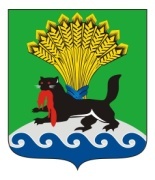 ИРКУТСКАЯ ОБЛАСТЬИРКУТСКОЕ РАЙОННОЕ МУНИЦИПАЛЬНОЕ ОБРАЗОВАНИЕДУМАР Е Ш Е Н И ЕПринято на заседании Думыот «29_»_09 2016_г.					   №  27-212/рдг. ИркутскО награждении Почетной грамотой  Думы Иркутского района	В целях поощрения за заслуги перед Иркутским районом, способствующие всестороннему развитию района и повышению его авторитета,  рассмотрев Ходатайства о награждении, заключение аппарата Думы, рекомендации  постоянной комиссии Думы Иркутского района по Уставу, Регламенту, депутатской деятельности, информационной политике и связи с общественностью  ( протокол №22 от 22.09.16 г. ),  объем  финансовых средств,  руководствуясь Положением о Почетной грамоте, Благодарности Думы Иркутского района (в новой редакции), утвержденным  решением Думы Иркутского районного муниципального образования  от  29.11.2012 N 43-329/рд, ст.ст. 25, 53,  Устава Иркутского районного муниципального образования, Дума Иркутского районного муниципального образованияРЕШИЛА:Наградить Почетной грамотой  Думы Иркутского района:     1.1) Пушкарева  Вячеслава Валерьевича – настоятеля прихода Храма Святой Троицы Русской Православной церкви в д. Куда Иркутского района забольшую   общественную, просветительскую работу по эстетическому и нравственному воспитанию подрастающего поколения, формированию законопослушного гражданина;    1.2) Ткач Алену Александровну – Главу Мамонского муниципального образования Иркутского района за высокий профессионализм,  многолетний труд на благо Мамонского муниципального образования и Иркутского районного муниципального образования;     1.3) Файзуллина Евгения Александровича- учителя физической культуры МОУ  ИРМО «Кудинская средняя общеобразовательная  школа»  за популяризацию здорового образа жизни, физкультуры и спорта среди детей и молодежи Иркутского района;     1.4) Федорову Елену Викторовну- учителя коррекционно-развивающего обучения, заместителя директора по учебно-воспитательной работе МОУ ИРМО «Кудинская средняя общеобразовательная  школа» за  создание кадровых, методических, социальных условий для обучения, воспитания, гражданского становления и социализации детей с ограниченными возможностями здоровья;    1.5)  Штайнгильберг Ольгу Владимировну – консультанта аппарата Думы Иркутского района за высокий профессионализм, творческий подход к делу, инициативность и большой  личный вклад в организацию работы представительных органов Иркутского района.    2. Лицам, награжденным Почетной грамотой Думы Иркутского района,  выплатить денежную премию в размере одной тысячи пятьсот рублей с учетом налога на доходы физических лиц за счет средств  бюджета района, предназначенных на содержание Думы Иркутского района.     3.  Аппарату Думы Иркутского района (Н.Т.Клейн):    3.1)  подготовить Почетные грамоты   от Думы  района для торжественного  вручения;     3.2) произвести выплату денежных вознаграждений на лицевой счет награжденных  лиц.      4. Опубликовать настоящее решение в газете «Ангарские огни» , разместить  на официальном сайте: www.irkraion.ru.       5 . Контроль за исполнением настоящего решения возложить на постоянную комиссию по Уставу, Регламенту, депутатской деятельности, информационной политике и связи с общественностью  (А.Г. Панько ).                                                  №27-211/рд_____   ____________20____ г.Мэр Иркутского  районаПредседатель Думы  Иркутского района       Л.П. ФроловА. А. Менг